online lessons – xli1. Acesse o jogo pelo link abaixo. Desembaralhe as letras para formar nomes de sentimentos. Quando as letras ficarem coloridas, é porque estão na posição certa.https://wordwall.net/resource/3342506/feelings2. Reescreva o máximo de palavras do jogo que conseguir:
____________________________				________________________________________________________				________________________________________________________				________________________________________________________				________________________________________________________				________________________________________________________				3. Desenhe cada sentimento no retângulo correto, de acordo com as frases.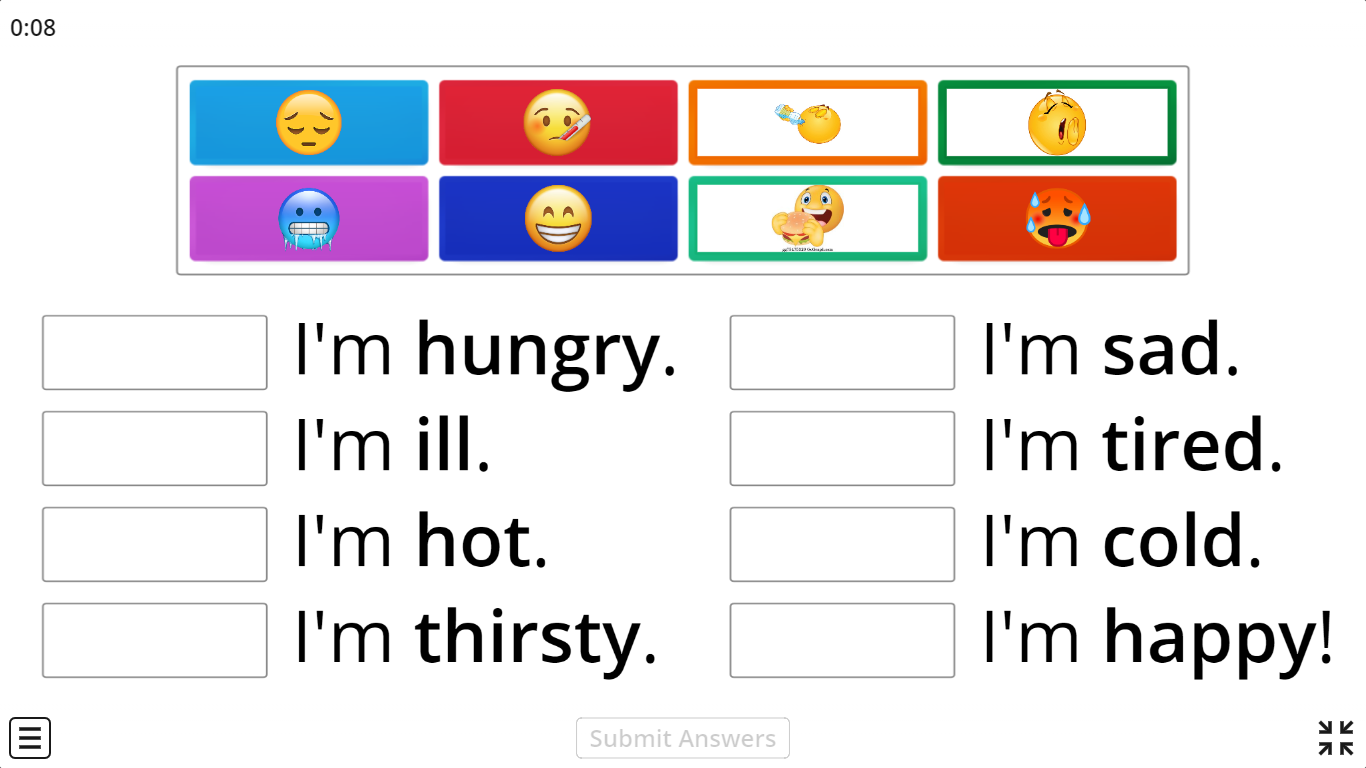 